 8 Rue de Jouarre     77240 Vert-Saint Denis   +33 6 77 94 10 52Vincent.Autheville@gmail.comVINCENT AUTHEVILLEProfil sénior - +20 ans d’expérienceArchitecte Technique & FonctionnelInfrastructure & Urbanisation Sécurité, Réseau, ApplicatifNé le 25 Juillet 1974 (47 ans)Permis B 8 Rue de Jouarre     77240 Vert-Saint Denis   +33 6 77 94 10 52Vincent.Autheville@gmail.comVINCENT AUTHEVILLEProfil sénior - +20 ans d’expérienceArchitecte Technique & FonctionnelInfrastructure & Urbanisation Sécurité, Réseau, Applicatif Télécom Paris Sud | BAC+6 Anglais technique courantCompétencesArchitecture Infrastructure : Cloud et On-PremiseManagement direct et indirectPilotage de contrats/prestatairesRéseaux, Sécurité et SystèmesMéthodologie, Projets : ITIL / AGILEPédagogueTechniques & Fonctionnelles- Expérience en tant que membre de comité de Direction : décisionnaire architecture SI- Misse en place de plan de migration et d’architecture CLOUD AWS, VOIP, FW, LAN, WAN, PdT- Rédactions de DAT, HLD, LLD, How-to…- Gestion d’équipes multiculturelles, gestion des conflits - Sécurité des réseaux d’entreprises PRA/PCA : sécurisation des flux internes/externes- Gestion de projets internationaux d’envergures : refonte de DATA CENTER- Mise en place des processus gestion des demandes et des incidents- Gestion des budgets : du service et des projets- Exploitation et supervision des SI : mise en œuvre d’indicateurs- Interlocuteur privilégié des opérateurs, des fournisseurs, des clients internes et externes- Rédaction des appels d’offres : garant du suivi et respect des SLA, négociation des contrats- Expérience en tant qu’enseignant de travaux dirigés en UniversitéFormations scolaire / proDepuis 1998 diverses formations autour du management d’équipes et de projets1992           : Baccalauréat Série E : Sciences et Techniques 1993-1995  : DUT en GEII Option Micro-Ondes (Haute fréquence)1995-1996  : Licence / Maitrise en Ingénierie des Réseaux informatiques1997           : Mastère Spécialisé en Ingénierie et Management des Réseaux de Télécoms à l’INT2019 : Attestation de suivi du MOOC SecNum Académie de l’ANSSI2018 : Formation AWS : Architecture Avancée2012 : Certification ITIL version 3 : Foundation Examination 2012 : Formation CIPT2 (VOIP CISCO)2001-2002 : Certification CISCO : CCNA, CCDA, CCNP, CCDPParcours professionnelDALKIA (en poste depuis 01.19)EULER-HERMES (3 ans)CONSEIL GÉNÉRAL91 (1 an)GUSTAVE ROUSSY (2 ans)CONSEIL GÉNÉRAL77 (5 ans)EULER-HERMES (1 an)COMVERSE (6 mois)LAFARGE (4 ans)GL TRADE / BOURSE CONNECT (4 ans)Postes occupésArchitecte Technique & FonctionnelDéfinition des Architectures Cloud AWS et On-Premise du SI DALKIA Groupe EDF--------------------------------------------------------------------------------------------------------------------------Architecte Réseaux et Sécurité du Groupe EH (ALLIANZ) Pilotage et MOE du déménagement des Data Center Groupe EH | Architecture Cloud AWS--------------------------------------------------------------------------------------------------------------------------Responsable Production et des Infrastructures / MCO / Architecte Réseaux&SécuritéPilotage d’un projet de migration d’un environnement NOVELL vers MICROSOFT--------------------------------------------------------------------------------------------------------------------------Directeur de Production et des Infrastructures / Architecte Technique&FonctionnelOrganisation, définition et application des processus ITIL : Organisation, Incidents, Supervision.--------------------------------------------------------------------------------------------------------------------------Chef de Service Réseaux&Télécoms et Architecte Technique InfrastructureGénéralisation de la TOIP sur le Département / Déploiement, renouvellement du Poste de Travail--------------------------------------------------------------------------------------------------------------------------Directeur de projet et Architecte SécuritéRefonte architecturale Sécurité Internet et Intranet d’un groupe d’assurance (Allianz)--------------------------------------------------------------------------------------------------------------------------Technical Manager VOIP Coordinator Préparation d’un plan conducteur sur l’amélioration du travail collectif entre les différents services--------------------------------------------------------------------------------------------------------------------------Responsable Exploitation WAN France / Architecte WAN MPLSGarant de la qualité desservie via le nouveau réseau MPLS mutualisé aux différentes entités Lafarge--------------------------------------------------------------------------------------------------------------------------Responsable pôle Architecture | Enseignant de Travaux Dirigés :Responsable Réseaux                 | Promotion niveau DESSPilotage et migration complète des cœurs de réseau LAN et WAN de la société.Responsable Infrastructure Réseaux / Architecte RéseauxMise en place d’une infrastructure basée sur les prémices du MPLS pour les clients de la SBFCentres d’Intérêt2015 : Trail du Mont-Blanc CCC2003-2011 : Tennis de Table (55)1992 : Moniteur de Ski1991 : Tennis (30/2)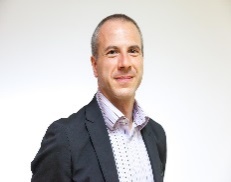                                 What Else …                                -   Rédacteur d’articles pour un blog sportif : http://testeurs-outdoor.com                         -   Pratique de la course à pied en compétition : Route + Trail                        -   Pratique du VTT Tandem avec des non-voyants : association ISVHN                        -   Trésorier Syndic de Copropriété                        -   Fervent amateur du « Four des Navettes » de Marseille Parcours professionnel détaillé :Postes occupés détaillés :Postes occupés détaillés :Postes occupés détaillés :DALKIA (Groupe EDF)Prestation : SOREDIParis – La DéfenseEn posteDepuis Janvier 2019Architecte Technique et FonctionnelArchitecte Technique des Infrastructures (Sécurité, Réseaux, Systèmes) Cloud et On-Premise :Elaboration de DAT visant à la mise en production de nouvelles applications métiers.Solutions proposées à base de services AWSAide au pilotage des Chefs de Projets applicatif lors de déploiement continu en mode AGILEComités de pilotage et prise de décisions techniques et architecturales sur le SIArchitecte Fonctionnel :Travail de pair avec les Urbanistes et les Architectes d’EntrepriseDéfinition et validation des flux inter-applicatifs lors de la mise en œuvre d’une nouvelle application métier.Principales tâches effectuées :Présentation en Comité d’Étude Technique des solutions élaboréesCoordination de différents projets avec les entités DevOpsEnvironnement technique :Plateforme AWSArchitecte Technique et FonctionnelArchitecte Technique des Infrastructures (Sécurité, Réseaux, Systèmes) Cloud et On-Premise :Elaboration de DAT visant à la mise en production de nouvelles applications métiers.Solutions proposées à base de services AWSAide au pilotage des Chefs de Projets applicatif lors de déploiement continu en mode AGILEComités de pilotage et prise de décisions techniques et architecturales sur le SIArchitecte Fonctionnel :Travail de pair avec les Urbanistes et les Architectes d’EntrepriseDéfinition et validation des flux inter-applicatifs lors de la mise en œuvre d’une nouvelle application métier.Principales tâches effectuées :Présentation en Comité d’Étude Technique des solutions élaboréesCoordination de différents projets avec les entités DevOpsEnvironnement technique :Plateforme AWSArchitecte Technique et FonctionnelArchitecte Technique des Infrastructures (Sécurité, Réseaux, Systèmes) Cloud et On-Premise :Elaboration de DAT visant à la mise en production de nouvelles applications métiers.Solutions proposées à base de services AWSAide au pilotage des Chefs de Projets applicatif lors de déploiement continu en mode AGILEComités de pilotage et prise de décisions techniques et architecturales sur le SIArchitecte Fonctionnel :Travail de pair avec les Urbanistes et les Architectes d’EntrepriseDéfinition et validation des flux inter-applicatifs lors de la mise en œuvre d’une nouvelle application métier.Principales tâches effectuées :Présentation en Comité d’Étude Technique des solutions élaboréesCoordination de différents projets avec les entités DevOpsEnvironnement technique :Plateforme AWSEULER - HERMES (ALLIANZ)Prestation : NEWRUNParis – La Défense3 ansJanvier 2016-Décembre 2018Architecte réseau et télécoms GroupeArchitecte Technique des Infrastructures Réseaux et de la Sécurité :Création du nouveau Datacenter GroupeDéfinition des cahiers des charges à respecter dans la salle technique : normes câblages, implémentation des baies, design des matrices de raccordement inter-équipements, … Elaboration des architectures LAN, WAN et Sécurité du nouveau cœur de réseau du Groupe.Réalisation de Salle de Visioconférence CISCO SX20 / Webex Room 55 DualComités de pilotage et prise de décisions techniques et architecturales sur le SIArchitecte Technique Cloud :Responsable du design pour la construction d’un Datacenter sur Amazon Web ServicesPrincipales tâches effectuées :Pilotage de l’offshoring en Inde de l’activité réseau et télécoms groupeResponsable des contrats Réseaux et Télécoms du Groupe et des relations fournisseursCoordination de différents projets avec les entités Systèmes et DevOpsEnvironnement technique :Mise en place d’un IPAM : INFOBLOXFirewall FORTINET 3700DCatalyst 6500 / Nexus 7000 / Nexus 9500 / FEX 2000BLUECOATTUFIN / SPLUNKArchitecte réseau et télécoms GroupeArchitecte Technique des Infrastructures Réseaux et de la Sécurité :Création du nouveau Datacenter GroupeDéfinition des cahiers des charges à respecter dans la salle technique : normes câblages, implémentation des baies, design des matrices de raccordement inter-équipements, … Elaboration des architectures LAN, WAN et Sécurité du nouveau cœur de réseau du Groupe.Réalisation de Salle de Visioconférence CISCO SX20 / Webex Room 55 DualComités de pilotage et prise de décisions techniques et architecturales sur le SIArchitecte Technique Cloud :Responsable du design pour la construction d’un Datacenter sur Amazon Web ServicesPrincipales tâches effectuées :Pilotage de l’offshoring en Inde de l’activité réseau et télécoms groupeResponsable des contrats Réseaux et Télécoms du Groupe et des relations fournisseursCoordination de différents projets avec les entités Systèmes et DevOpsEnvironnement technique :Mise en place d’un IPAM : INFOBLOXFirewall FORTINET 3700DCatalyst 6500 / Nexus 7000 / Nexus 9500 / FEX 2000BLUECOATTUFIN / SPLUNKArchitecte réseau et télécoms GroupeArchitecte Technique des Infrastructures Réseaux et de la Sécurité :Création du nouveau Datacenter GroupeDéfinition des cahiers des charges à respecter dans la salle technique : normes câblages, implémentation des baies, design des matrices de raccordement inter-équipements, … Elaboration des architectures LAN, WAN et Sécurité du nouveau cœur de réseau du Groupe.Réalisation de Salle de Visioconférence CISCO SX20 / Webex Room 55 DualComités de pilotage et prise de décisions techniques et architecturales sur le SIArchitecte Technique Cloud :Responsable du design pour la construction d’un Datacenter sur Amazon Web ServicesPrincipales tâches effectuées :Pilotage de l’offshoring en Inde de l’activité réseau et télécoms groupeResponsable des contrats Réseaux et Télécoms du Groupe et des relations fournisseursCoordination de différents projets avec les entités Systèmes et DevOpsEnvironnement technique :Mise en place d’un IPAM : INFOBLOXFirewall FORTINET 3700DCatalyst 6500 / Nexus 7000 / Nexus 9500 / FEX 2000BLUECOATTUFIN / SPLUNKCONSEIL DEPARTEMENTAL DE L’ESSONNEEn poste fixe.Evry1 anNovembre 2014 à Décembre 2015Responsable Production et Ressources Infrastructures / MCO Sécurité, Systèmes, BDD, Exploitation, Réseaux et TéléphonieResponsable de la bonne exécution des marchés : respects des SLA, du budgetResponsable des contrats et des relations marchés avec les prestatairesPilotage migration NOVELL  MICROSOFT : Annuaire, Service de fichiers, MessagerieArchitecte technique du THD Fibre Optique sur 100 sites + Cœur de réseau en 10Gb/sEnvironnement technique : Firewall CISCO ASA + PALO ALTOBLUECOATBIP IP F5 LTMResponsable Production et Ressources Infrastructures / MCO Sécurité, Systèmes, BDD, Exploitation, Réseaux et TéléphonieResponsable de la bonne exécution des marchés : respects des SLA, du budgetResponsable des contrats et des relations marchés avec les prestatairesPilotage migration NOVELL  MICROSOFT : Annuaire, Service de fichiers, MessagerieArchitecte technique du THD Fibre Optique sur 100 sites + Cœur de réseau en 10Gb/sEnvironnement technique : Firewall CISCO ASA + PALO ALTOBLUECOATBIP IP F5 LTMResponsable Production et Ressources Infrastructures / MCO Sécurité, Systèmes, BDD, Exploitation, Réseaux et TéléphonieResponsable de la bonne exécution des marchés : respects des SLA, du budgetResponsable des contrats et des relations marchés avec les prestatairesPilotage migration NOVELL  MICROSOFT : Annuaire, Service de fichiers, MessagerieArchitecte technique du THD Fibre Optique sur 100 sites + Cœur de réseau en 10Gb/sEnvironnement technique : Firewall CISCO ASA + PALO ALTOBLUECOATBIP IP F5 LTMHOPITAL GUSTAVE ROUSSY  En poste fixe.Villejuif2 ansJanvier 2013 à Octobre 2014Directeur de la Production et du Maintien en Conditions Opérationnelles 3 sous pôles : Infrastructures / Middleware-PdT-DBA / Help-Desk Management Direct :Manager du Responsable Help-Desk (contrat de sous-traitance)Équipe pluridisciplinaire : Systèmes, DBA, Infrastructure, Réseaux & Télécoms, PdTArchitecte SI :En charge du pilotage de la mise en œuvre de la refonte de l’infrastructure systèmes EMC :SAN : VNX | NAS : ISILON | Sauvegarde : NetWorkerMise en œuvre du produit de ticketing EASYVISTA et de supervision NAGIOSPrincipales tâches effectuées :Mise en place de domaines d’organisation en se basant sur la méthodologie ITIL :Définition des activités et responsabilités de chaque personne (RACI)Gestion des IncidentsMonitoring, supervision du système d’informationEnvironnement technique : Firewall : PALO ALTOBackbone LAN AVAYADirecteur de la Production et du Maintien en Conditions Opérationnelles 3 sous pôles : Infrastructures / Middleware-PdT-DBA / Help-Desk Management Direct :Manager du Responsable Help-Desk (contrat de sous-traitance)Équipe pluridisciplinaire : Systèmes, DBA, Infrastructure, Réseaux & Télécoms, PdTArchitecte SI :En charge du pilotage de la mise en œuvre de la refonte de l’infrastructure systèmes EMC :SAN : VNX | NAS : ISILON | Sauvegarde : NetWorkerMise en œuvre du produit de ticketing EASYVISTA et de supervision NAGIOSPrincipales tâches effectuées :Mise en place de domaines d’organisation en se basant sur la méthodologie ITIL :Définition des activités et responsabilités de chaque personne (RACI)Gestion des IncidentsMonitoring, supervision du système d’informationEnvironnement technique : Firewall : PALO ALTOBackbone LAN AVAYADirecteur de la Production et du Maintien en Conditions Opérationnelles 3 sous pôles : Infrastructures / Middleware-PdT-DBA / Help-Desk Management Direct :Manager du Responsable Help-Desk (contrat de sous-traitance)Équipe pluridisciplinaire : Systèmes, DBA, Infrastructure, Réseaux & Télécoms, PdTArchitecte SI :En charge du pilotage de la mise en œuvre de la refonte de l’infrastructure systèmes EMC :SAN : VNX | NAS : ISILON | Sauvegarde : NetWorkerMise en œuvre du produit de ticketing EASYVISTA et de supervision NAGIOSPrincipales tâches effectuées :Mise en place de domaines d’organisation en se basant sur la méthodologie ITIL :Définition des activités et responsabilités de chaque personne (RACI)Gestion des IncidentsMonitoring, supervision du système d’informationEnvironnement technique : Firewall : PALO ALTOBackbone LAN AVAYACONSEIL GÉNÉRAL DE LA SEINE ET MARNE  En poste fixe. Savigny-le-Temple - Melun5 ansDécembre 2007 à Décembre 2013Chef de Service Ressources Infrastructures Réseaux, Sécurité et Téléphonie classique et IP. Postes de Travail. Responsable relation VIP : Elus, Cabinet, DirecteursManagement Direct :Équipe d’experts et de techniciens spécialisés dans les architectures TOIP et SécuritéResponsable d’un budget de 2M€ en fonctionnement et de 800 mille € en investissementArchitecte Réseaux :En charge de la rédaction des marchés concernant les activités du serviceEn charge de la généralisation de la TOIP sur l’ensemble des 70 sites du DépartementEtude et réalisation d’un PRA/PCA : architecture, test de bascule opérationnelleEn charge du renouvellement du WAN et de la qualité de service associée (MPLS, QOS)En charge de l’environnement des Postes de Travail des utilisateurs (4000 agents)Principales tâches effectuées :Mise en place des indicateurs et tableau bord du serviceResponsable de la mise en œuvre des processus ITIL en cours de définition au sein de la DSI : Gestion des changements et des IncidentsRefonte de l’architecture cœur de réseau LAN en 10Gb/sResponsable des déménagements, incidents, bon fonctionnement du Poste de TravailResponsable des relations fournisseurs avec le Département CG77Environnement technique : Firewall CISCO ASASwitch : Catalyst 6500 + Nexus 5000Chef de Service Ressources Infrastructures Réseaux, Sécurité et Téléphonie classique et IP. Postes de Travail. Responsable relation VIP : Elus, Cabinet, DirecteursManagement Direct :Équipe d’experts et de techniciens spécialisés dans les architectures TOIP et SécuritéResponsable d’un budget de 2M€ en fonctionnement et de 800 mille € en investissementArchitecte Réseaux :En charge de la rédaction des marchés concernant les activités du serviceEn charge de la généralisation de la TOIP sur l’ensemble des 70 sites du DépartementEtude et réalisation d’un PRA/PCA : architecture, test de bascule opérationnelleEn charge du renouvellement du WAN et de la qualité de service associée (MPLS, QOS)En charge de l’environnement des Postes de Travail des utilisateurs (4000 agents)Principales tâches effectuées :Mise en place des indicateurs et tableau bord du serviceResponsable de la mise en œuvre des processus ITIL en cours de définition au sein de la DSI : Gestion des changements et des IncidentsRefonte de l’architecture cœur de réseau LAN en 10Gb/sResponsable des déménagements, incidents, bon fonctionnement du Poste de TravailResponsable des relations fournisseurs avec le Département CG77Environnement technique : Firewall CISCO ASASwitch : Catalyst 6500 + Nexus 5000Chef de Service Ressources Infrastructures Réseaux, Sécurité et Téléphonie classique et IP. Postes de Travail. Responsable relation VIP : Elus, Cabinet, DirecteursManagement Direct :Équipe d’experts et de techniciens spécialisés dans les architectures TOIP et SécuritéResponsable d’un budget de 2M€ en fonctionnement et de 800 mille € en investissementArchitecte Réseaux :En charge de la rédaction des marchés concernant les activités du serviceEn charge de la généralisation de la TOIP sur l’ensemble des 70 sites du DépartementEtude et réalisation d’un PRA/PCA : architecture, test de bascule opérationnelleEn charge du renouvellement du WAN et de la qualité de service associée (MPLS, QOS)En charge de l’environnement des Postes de Travail des utilisateurs (4000 agents)Principales tâches effectuées :Mise en place des indicateurs et tableau bord du serviceResponsable de la mise en œuvre des processus ITIL en cours de définition au sein de la DSI : Gestion des changements et des IncidentsRefonte de l’architecture cœur de réseau LAN en 10Gb/sResponsable des déménagements, incidents, bon fonctionnement du Poste de TravailResponsable des relations fournisseurs avec le Département CG77Environnement technique : Firewall CISCO ASASwitch : Catalyst 6500 + Nexus 5000EULER - HERMES (ALLIANZ)Prestation : NEURONES ITParis – La Défense1 anNovembre 2006 à Novembre 2007Directeur de Projet et Architecte SécuritéManagement fonctionnel :Équipe composée du Directeur Réseaux et Télécom, du RSSI et d’un architecte seniorCoordination de différents projets entre les entités Systèmes (NT, UNIX) et TélécomsArchitecte Sécurité :En charge de la rédaction et du pilotage dans son intégralité de l’appel d’offre sur la refonte sécurité Internet et interne de la société (500.000€ sur 3 ans)Participation aux décisions techniques et architecturales lors des comités de pilotageEnvironnement technique : Firewall SYMANTEC (UTM) & JUNIPER 5000Directeur de Projet et Architecte SécuritéManagement fonctionnel :Équipe composée du Directeur Réseaux et Télécom, du RSSI et d’un architecte seniorCoordination de différents projets entre les entités Systèmes (NT, UNIX) et TélécomsArchitecte Sécurité :En charge de la rédaction et du pilotage dans son intégralité de l’appel d’offre sur la refonte sécurité Internet et interne de la société (500.000€ sur 3 ans)Participation aux décisions techniques et architecturales lors des comités de pilotageEnvironnement technique : Firewall SYMANTEC (UTM) & JUNIPER 5000Directeur de Projet et Architecte SécuritéManagement fonctionnel :Équipe composée du Directeur Réseaux et Télécom, du RSSI et d’un architecte seniorCoordination de différents projets entre les entités Systèmes (NT, UNIX) et TélécomsArchitecte Sécurité :En charge de la rédaction et du pilotage dans son intégralité de l’appel d’offre sur la refonte sécurité Internet et interne de la société (500.000€ sur 3 ans)Participation aux décisions techniques et architecturales lors des comités de pilotageEnvironnement technique : Firewall SYMANTEC (UTM) & JUNIPER 5000COMVERSE-NETCENTREXEn poste fixe.Paris6 moisMai 2006 à Octobre 2006Technical Manager Coordinator VOIP entre les PS et la R&D : encadrement de 20 personnesManagement Indirect :Réalisation des tests et de la validation de la solution NetCentrex : version 3.2.4.En charge de différentes études sur des Call Flow en cœur de réseau H.323 et SIP‘English Trainer’ du produit « Solution and Core » version 3.1.6 de la solution NetCentrexRédacteur technique du Template sur l’architecture réseaux et systèmes de la plate-formePréparation d’un plan conducteur sur l’amélioration du travail collectif entre les servicesEnvironnement technique : Solution globale IPCENTREX opérateurAnalyse de trames VOIP avec WireSharkTechnical Manager Coordinator VOIP entre les PS et la R&D : encadrement de 20 personnesManagement Indirect :Réalisation des tests et de la validation de la solution NetCentrex : version 3.2.4.En charge de différentes études sur des Call Flow en cœur de réseau H.323 et SIP‘English Trainer’ du produit « Solution and Core » version 3.1.6 de la solution NetCentrexRédacteur technique du Template sur l’architecture réseaux et systèmes de la plate-formePréparation d’un plan conducteur sur l’amélioration du travail collectif entre les servicesEnvironnement technique : Solution globale IPCENTREX opérateurAnalyse de trames VOIP avec WireSharkTechnical Manager Coordinator VOIP entre les PS et la R&D : encadrement de 20 personnesManagement Indirect :Réalisation des tests et de la validation de la solution NetCentrex : version 3.2.4.En charge de différentes études sur des Call Flow en cœur de réseau H.323 et SIP‘English Trainer’ du produit « Solution and Core » version 3.1.6 de la solution NetCentrexRédacteur technique du Template sur l’architecture réseaux et systèmes de la plate-formePréparation d’un plan conducteur sur l’amélioration du travail collectif entre les servicesEnvironnement technique : Solution globale IPCENTREX opérateurAnalyse de trames VOIP avec WireSharkLAFARGE CIMENTS Durée Totale : 4 ansEn poste fixe.Paris3 ansOctobre 2003 à Avril 2006Prestation :LOGICACMGParis1 anJuillet 2002 à Septembre 2003LAFARGE CIMENTS Durée Totale : 4 ansEn poste fixe.Paris3 ansOctobre 2003 à Avril 2006Prestation :LOGICACMGParis1 anJuillet 2002 à Septembre 2003Responsable d’Exploitation France du WAN / Architecte WAN MPLS : Architecte Réseaux WAN MPLS :Au niveau Lafarge France :Appel d’offre sur l’architecture réseau WAN France : 5 réseaux Frame-Relay vers 1 MPLSÉlaboration des architectures techniques avec le nouvel opérateur : 9CegetelRédacteur des procédures et des documents relatifs au projet à destination interne et externe.Gestion et validation de la facturation interne (120 comptes de facturations : 5M€ sur 3 ans).Validation des performances et monitoring du réseau à l’aide de sondes spécifiques.Au niveau Lafarge Ciments :Étude et déploiement d’une architecture CTI (Couplage Téléphonie/Informatique) :Mise en place d’un Call Center dans les directions régionales des ventes (4 DRVs).Configuration d’un PABX Alcatel (OMNIPCX).Étude et mise en place d’une solution Wifi sécurisée.Configuration d’une borne Cisco AP 1200 avec authentification forte (WPA2).Environnement technique : Paramétrage fin de la QoS CBWFQ, définition de VRFGestion Wifi : Contrôleur CISCO et filtrage UCOPIAConsultant Senior au sein de la société LAFARGE Ciments  Architecte réseaux et sécurité :Élaboration du plan directeur réseau :Élaboration de la Q.o.S sur le réseau Frame RelayÉtude d’une solution haute disponibilité : LAN et WANÉtude et mise en place de : CFT d’AXWAY (transfert automatique sécurisé de fichiers)Relation Client :Chargé de la qualité du service délivré par les opérateurs France Télécom et TranspacInterlocuteur privilégié des différents correspondants bureautiques de la sociétéPrincipale tâches effectuées :Mise en conformité du réseau LAN et WAN du clientValidation et audit des règles du FireWall Check PointAudit du réseau WAN à l’aide d’une sonde FastNetEnvironnement technique : Routeur CISCO 3600 : RIPV2 / Frame-Relay Firewall CHECKPOINTGL TRADEEn poste fixe.Paris3 ansAoût 1999 à Juin 2002En complément de mon activité professionnelle :Enseignant de Travaux Dirigés pour l’année universitaire 2001/2002 à l’université de Marne , pour la formation : DESS C.R.I, dépendant de l’Institut Gaspard Monge.Matières enseignées :LAN, VLAN, IS-IS, BGP, OSPF, Frame-Relay, X.25Le DESS COMMUNICATION, RESEAU, IMAGE correspond à  ce jour au Master 2ème année :INFORMATIQUE, Ingénierie InformatiqueResponsable des Infrastructures / Architecte réseaux et systèmes / Chef de Projet : Management Direct : Adjoint au directeur réseaux. Décisionnaire sur les solutions techniques et architecturales.Manager d’une équipe de 5 architectes systèmes et réseaux au sein du pôle architecture.Manager d’une équipe de 8 techniciens réseaux au sein du pôle production.Relation Client :Interlocuteur réseaux des relations filiales sur l’ensemble des HUB de la société.Interlocuteur privilégié des commerciaux en déplacement clientèle.Prise en charge avec le directeur réseaux de l’ensemble des relations providers : réunion, suivi et respect des contrats signés, recensement des liens pour la comptabilité, suivi des documents fournis par le provider concernant les rapports de disponibilité de leurs services.Choix des différents prestataires et garants du suivi de la bonne réalisation de la prestation.Architecte Réseaux :Maquettage d’une solution multiservices avec séparation logique des VPN au travers d’un réseau MPLS d’un opérateur boursier.Réalisation d’un plan d’urbanisation d’une  salle technique de production (200 serveurs) :Pré-étude sur la faisabilité de l’ouverture des nouveaux HUB (points de connexions) de la société. Étude des coûts télécoms et de l’infrastructure mise en place (28 HUB, 200 routeurs).Mise en place d’un routage dynamique (IS-IS) sur le backbone LAN du réseau.Mise en place de configuration BGP multihoming avec les opérateursPrincipales tâches effectuées :Mise en œuvre de la politique de sécurité du réseau privé et Internet de la société.Configuration de Firewall hardware et software. Mise en place de VPN sur PIX.Migration du plan d’adressage du backbone du réseau GL TRADE en adressage officiel.Maintenance et utilisation des outils de supervision HP-OpenView & CiscoWorks 2000Environnement technique : Routeur CISCO 7200 : OSPF / IS-IS / BGPSwitch CISCO Catalyst 6500 : MLSFirewall CISCO PIX : VPN / SécuritéBOURSE CONNECT (Filiale GL TRADE)Prestation : ATOS ORIGINParis1 AnAoût 1998 à Juillet 1999Architecte réseaux et systèmes / Chef de Projet :Mise en place d’une infrastructure capable de supporter de multiples accès pour que l'ensemble des sociétés de bourse accèdent à la plateforme Euronext en toute équité de services et de performances.90% des banques et des acteurs financiers en France sont clients de cette solution.Management Direct :Dans le cadre du support technique de niveau 3 assuré auprès des clients financiers de la société, j’ai été en charge de la supervision des interventions sur site de 4 techniciens.Architecte Réseaux :Étude et réalisation du projet AMS en collaboration directe avec Cisco :www.cisco.com/web/FR/solutions/ent/ss/bourse_connect.htmlDesign de plusieurs MAN pour relier les clients boursiers aux services de la SBF.Principales tâches effectuées :Chargé de la qualité du service délivré par les opérateurs.Configuration de l’expansion du réseau interne de la société.Environnement technique : Routeur CISCO 4000 : RIPV2 / OSPFFirewall CISCO PIX : VPN / Sécurité